Министерство образования и науки Российской ФедерацииФБГОУ ВПО Волгоградский государственный технический университетКафедра «Программное обеспечение автоматизированных систем»ТЕХНИЧЕСКОЕ ЗАДАНИЕКарточная игра «Покер»Листов 16Руководитель работы:к.т.н., доц. каф. ПОАС____________ Кульцова М.Б.(подпись)«___» ____________ 2014г.Разработчики:студенты группы ИВТ-460__________ Козлов Д.В.    (подпись)__________ Терехов Г.В.    (подпись)«____» ___________2014 г.Волгоград 2014АннотацияТехническое задание на «Карточную игру Покер». Составлено и оформлено согласно ГОСТ 19.201−78. Страниц 16.Содержит основные сведения об объекте разработки, требования к программе и программной документации, стадии и этапы разработки, порядок контроля и приёмки.ВведениеНаименование программного продукта – «Карточная игра Покер» Краткое обозначение наименования программного продукта – «Poker».Программа предназначена для развития навыков логического мышления.Основание для разработкиОснованием для проведения разработки является задание на курсовую работу по дисциплине «Системы Искусственного Интеллекта», выданного доцентом кафедры ПОАС Кульцовой М.Б. 6 ноября 2013 года.Назначение разработкиПрограмма используется в развлекательно-познавательных целях. Может использоваться в качестве «тренажера» для игры в покер.Функциональным назначением программы является предоставление пользователю возможности играть в карточную игру «Покер».Программа может эксплуатироваться повсеместно.Конечными пользователями программы могут являться любые заинтересованные в ней лица.Требования к программе или программному изделиюТребования к функциональным характеристикамПрограмма должна:а) проводить импровизированную карточную игру человека с компьютером;б)  реализовывать функции «арбитра» (должен следить за условиями игры и предоставлять ход игроку-человеку);в) 	реализовывать функции «компьютерный игрок» (должен принимать решения, соответствующие текущей игровой ситуации. Если для данной игровой ситуации имеется множество равнозначных решений, то для выбора одного из них необходимо использовать вероятностный выбор).При этом удовлетворять требованиям выдвигаемых «арбитру»:а) должен реализовать стандартные условия игры (см. приложение 1).При этом удовлетворять требованиям выдвигаемых «компьютерному игроку»:а) должен принимать правильные решения, учитывая следующие критерии:оставшееся кол-во игроков;состав карт на руках у себя;вероятность появления группы карт;размер ставки и денег у игроков.Требования к графическому интерфейсу приложенияПрограмма должна обладать графическим интерфейсом (см. приложение 2).Организация входных и выходных данныхВходные данные - команды пользователя для взаимодействия с графическим интерфейсом приложения.Выходные данные – отображение принятых решений компьютерными игроками.Требования к надежностиЕсли при запуске или выполнении программы имеется ошибка, то выводится окно  с соответствующим сообщением о данной ошибке.Требования к составу и параметрам технических средствСостав технических средств необходимых для реализации вышеуказанных требований, а также общесистемного и прикладного программного обеспечения должны быть представлены лицензионной локализованной версией операционной системы Windows 7 или выше.Требования к информационной и программной совместимостиТребования к языкам программирования и библиотекамЛогика программы должна быть реализована средствами языка SWI-Prolog 6.3.1. Графический интерфейс должен быть реализован на языке С++ с использованием библиотеки Qt 4.7.3.Требования к методам решенияИскусственный интеллект программы должен быть реализован средствами языка SWI-Prolog, при этом способ хранения данных - списки.Требования к пакетам программРабота должна быть выполнена на лицензионном программном обеспечении, право, на использование которого имеет разработчик. Требования к программным средствам, используемым программой Для поддержания работы приложения необходима операционная система Microsoft Windows 7 или выше.Требования к программной документацииВ состав программной документации, сопровождающей  проектируемое изделие необходимо включить следующие документы:а) техническое задание;б) пояснительная записка.Стадии и этапы разработкиСтадии разработкиРазработка должна быть проведена в указанное количество стадий и определены ответственные за выполнение, в соответствие с таблицей № 1.Таблица 1. Стадии разработки.Сроки проведения стадийРазработка программного продукта должна осуществляться в соответствии со сроками по стадиям работ представленных в таблице № 2. Таблица 2. Сроки проведения стадий.Порядок контроля и приемкиВиды испытанийПриемно-сдаточные испытания Программы должны производиться доцентом кафедры ПОАС Кульцовой М.Б. Программа должна соответствовать всем требованиям, изложенным в данном Техническом задании.Общие требования к приемкеПриемка программы должна производиться доцентом кафедры ПОАС Кульцовой М.Б.Программа считается годной для приемки, если в процессе тестирования заказчиком она удовлетворяет всем пунктам данного технического задания. При обнаружении в программе ошибок и недостатков исполнитель устраняет их в недельный срок и предоставляет программу на повторную проверку.					Приложение 1Карточная игра «Покер»: правила и общие сведенияПравила игры: нужно собрать комбинацию из пяти карт, используя пять карт у себя на руках.Пятикарточный покер играется колодой на 52 карты. Перед началом игры определяется дилер – игрок, который будет раздавать карты. Обычно дилера определяют по старшей карте. Всем игрокам раздаётся по одной открытой карте и игрок, у которого выпадет самая старшая карта и будет дилером. До того как игра началась, два игрока по левую сторону от дилера ставят блайнды - ставки вслепую. Эта ситуация изменяется после каждого раунда игры, поскольку происходит смена игрока, раздающего карты - дилера (меняется по часовой стрелке). Затем всем игрокам раздают по пять закрытых карты.Первый круг торгов. Его начинает игрок, сидящий за блайндами. Он может сказать:Call (Уравнивание ставки) – уровнять (колировать) предыдущую ставку.Check (Пас, Чек) - если перед Вами никто из игроков не сделал ставку, и Вы тоже не хотите делать ставку, тогда можете сказать чек и пропустить ход.Fold (сбросить карты) - означает, что Вы сбрасываете свои карты и лишаетесь шанса выиграть банк.Bet (ставка) – сделать ставку. Можете сделать ставку, если перед Вами все сказали чек или Ваш ход первый. Raise (повышение ставки) - увеличение ставки посредством повышения размера предыдущей ставки.Re-raise - увеличение ставки посредством повышения размера предыдущего raise.Следующий круг торговли начнётся, когда все оставшиеся игроки уравняют ставку, или ни кто не поставит и все скажут чек.После завершения первого круга торгов происходит обмен карт. Каждый оставшийся в торговле игрок может обменять до пяти карт имеющихся у него на руках. Если у вас на руках была готовая комбинация, вы можете не менять карты.Второй круг торгов. После того, как оставшиеся игроки уравняли ставки, происходит вскрытие карт и банк забирает игрок, у которого самая сильная комбинация. Если у двух или более игроков равные комбинации, то банк делиться. Если остался один игрок, а остальные сбросили карты - он забирает банк.Приложение 2Графический интерфейс пользователя 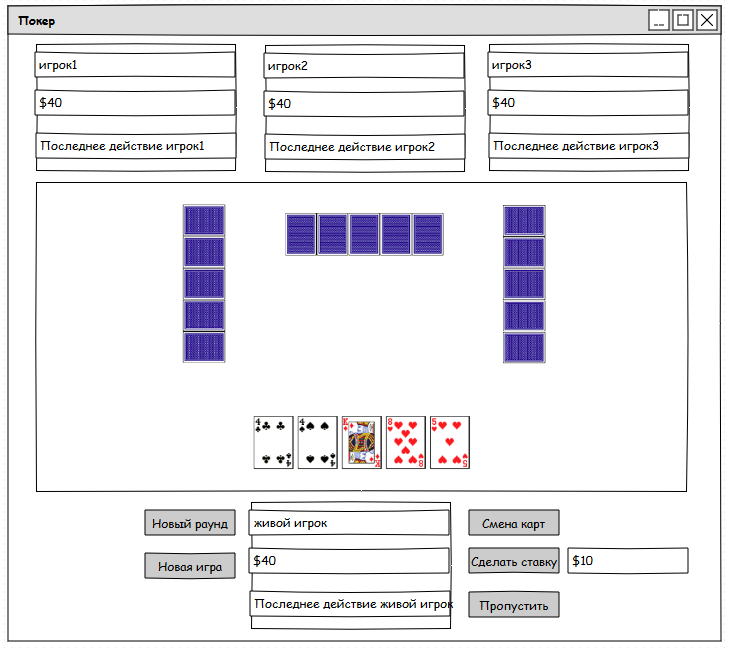 Рис. 1 Макет графического интерфейса приложения.СтадияСодержание работ на данной стадииОтветственные за выполнениеРазработка технического заданияТребования к программе.Козлов Д. В.,Терехов Г.В.Разработка логики работы арбитраРаздача карт игрокам.Розыгрыш раундов (начало раунда, определение игрока делающего первую ставку, окончание раунда).Передача управления между игроками.Подсчет банка игроков.Выдача карт при смене карт.Получение информации о картах игроков;Определение окончания игры.Терехов Г.В.Разработка логики компьютерного игрокаПринятие одного из следующих решений:1. Уравнивание ставок;2. Пас (Check);3. Сброс карт;4. Смена карт;5. Передача информации арбитру о картах.Козлов Д.В.Разработка пояснительного проектаИзучение предметной области, формализация правил на естественном языке, представление графического интерфейса, написание алгоритмов и определение структуры данных.Козлов Д. В.,Терехов Г.В.КодированиеРеализация проектных решений (алгоритмов) и графического интерфейса программы.Козлов Д. В.,Терехов Г.В.Разработка рабочего проектаПредставление готовых проектных решений и исходных кодов программы.Козлов Д. В.,Терехов Г.В.ВнедрениеПриемка работы.Козлов Д. В.,Терехов Г.В.СтадияЗадачи  на данной стадииСрок исполненияРазработка технического заданияТребования к программе.10.11.2013 – 30.11.2013(1 семестр).Разработка логики работы арбитраРаздача карт игрокам.25.11.2013 – 27.11.2013(1 семестр).Разработка логики работы арбитраРозыгрыш раундов (начало раунда, определение игрока делающего первую ставку, окончание раунда).30.11.2013 – 02.12.2013(1 семестр).Разработка логики работы арбитраПередача управления между игроками.02.12.2013 – 10.12.2013(2 семестр).Разработка логики работы арбитраПодсчет банка игроков.05.02.2014 – 25.02.2014(2 семестр).Разработка логики работы арбитраВыдача карт при смене карт.26.02.2014 – 27.02.2014(2 семестр).Разработка логики работы арбитраПолучение информации о картах игроков;01.03.2014 – 05.03.2014(2 семестр).Разработка логики работы арбитраОпределение окончания игры.06.03.2014 – 07.03.2014(2 семестр).Разработка логики работы компьютерного игрокаПринятие решения о сменяемых картах.25.11.2013 – 25.12.2013(2 семестр).Разработка логики работы компьютерного игрокаПринятие одного из следующих решений:1. Уравнивание ставок;2. Пас (Check);3. Сброс карт;4. Смена карт;5. Передача информации арбитру о картах.05.02.2014 – 15.03.2014(2 семестр).Разработка пояснительного проектаСоставление проектных решений. 01.12.2013 – 25.12.2013(1 семестр),05.02.2014 – 25.03.2014(2 семестр).КодированиеКодирование проектных решений (алгоритмов). Реализация графического интерфейса программы.05.12.2013-25.12.2013(1 семестр),05.02.2014 – 30.03.2014(2 семестр).Разработка рабочего проектаПредставление готовых проектных решений и исходных кодов программы.25.12.2013-26.12.2013(1 семестр),01.04.2014 – 05.04.2014(2 семестр).ВнедрениеПриемка работы.06.04.2014 – 20.04.2012(2 семестр).